Brian Jud, Executive Director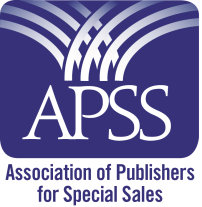 P. O. Box 715, Avon, CT  06001-0715(860) 675-1344    BrianJud@bookapss.org 	 www.bookapss.orgDescribe Your Target Readers and BuyersWHO, WHAT, WHERE, WHEN, WHYAGEEDUCATIONOCCUPATIONINCOME LEVELRELIGIONMARITAL STATUSCHILDREN/FAMILYMEDIA PREFERENCESHOBBIES/PASTIMESOTHER OTHERWHO ELSE?